Об установлении размера предельной стоимости услуг и (или) работ по капитальному ремонту общего имущества в многоквартирном доме на территории Пензенской области на 2021 год, которая может оплачиваться региональным оператором за счет средств фонда капитального ремонта, сформированного исходя из минимального размера взноса на капитальный ремонтВ соответствии с частью 4 статьи 190 Жилищного кодекса Российской Федерации, статьей 3 Закона Пензенской области от 01.07.2013 № 2403-ЗПО               "Об организации проведения капитального ремонта общего имущества                            в многоквартирных домах, расположенных на территории Пензенской области"     (с последующими изменениями), руководствуясь Законом Пензенской области от 22.12.2005 № 906-ЗПО "О Правительстве Пензенской области" (с последующими изменениями), Правительство Пензенской области п о с т а н о в л я е т:1. Установить размер предельной стоимости услуг и (или) работ                             по капитальному ремонту общего имущества в многоквартирном доме                            на территории Пензенской области на 2021 год, которая может оплачиваться региональным оператором за счет средств фонда капитального ремонта, сформированного исходя из минимального размера взноса на капитальный ремонт, согласно приложению.2. Настоящее постановление вступает в силу с 1 января 2021 года.3. Настоящее постановление опубликовать в газете "Пензенские губернские ведомости" и разместить (опубликовать) на "Официальном интернет-портале правовой информации" (www.pravo.gov.ru) и на официальном сайте Правительства Пензенской области в информационно-телекоммуникационной сети "Интернет".4. Контроль за исполнением настоящего постановления возложить                           на заместителя Председателя Правительства Пензенской области, координирующего вопросы формирования и реализации государственной политики в области жилищно-коммунального хозяйства.Приложение 
к постановлению Правительства 
Пензенской области 24.12.2020  № 924-пПР А З М Е Р предельной стоимости услуг и (или) работ по капитальному ремонту общего имущества в многоквартирном доме на территории Пензенской области на 2021 год, которая может оплачиваться региональным оператором 
за счет средств фонда капитального ремонта, сформированного исходя из минимального размера взноса на капитальный ремонтПримечание. В размере предельной стоимости услуг и (или) работ по капитальному ремонту общего имущества в многоквартирном доме на территории Пензенской области на 2021 год, которая может оплачиваться региональным оператором за счет средств фонда капитального ремонта, сформированного исходя из минимального размера взноса на капитальный ремонт, учтена стоимость работ (услуг) на:- разработку проектной документации (5% согласно пункту 19 таблицы № 12 СБЦП 81-2001-05 Приказ № 96 от 12.03.2012);- проверку достоверности определения сметной стоимости работ по капитальному ремонту общего имущества в многоквартирных домах (24000 руб.  с НДС согласно пункту 57(3) постановления № 145 от 05.03.2007 с изм.);- оплату услуг по строительному контролю (2,14% от общей стоимости строительно-монтажных работ для ремонта фундамента, фасада, крыши и ВИС) и (1,5% от общей стоимости строительно-монтажных работ для замены лифтового оборудования)._______________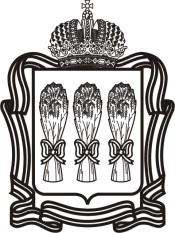 ПРАВИТЕЛЬСТВО ПЕНЗЕНСКОЙ ОБЛАСТИП О С Т А Н О В Л Е Н И Е24 декабря 2020 г.№924-пПг.Пензаг.Пензаг.Пензаг.ПензаГубернатор
Пензенской области   И.А. Белозерцев№ п/пНаименование услуг и (или) работ по капитальному ремонтуЕдиница измеренияРазмер предельной стоимости в многоквартирных домах типа:Размер предельной стоимости в многоквартирных домах типа:Размер предельной стоимости в многоквартирных домах типа:Размер предельной стоимости в многоквартирных домах типа:Размер предельной стоимости в многоквартирных домах типа:№ п/пНаименование услуг и (или) работ по капитальному ремонтуЕдиница измерения"дореволюционной постройки",включая многоквартирные дома, являющиеся объектами культурного наследия, выявленными объектами культурного наследия"конструктивизм" и "сталинские""хрущевки" кирпичные и панельные; "кирпичные и панельные постройки 1970 - 1980 гг."кирпичные и панельные "новое строительство до 10 этажей" кирпичные и панельные "новое строительство 11 этажей и выше" 123456781Ремонт внутридомовых инженерных систем:1.1электроснабженияруб./кв. м уборочной площади мест общего пользования2 4663 5623 6883 8432 8691.2теплоснабженияруб./пог. м заменяемого трубопровода2 6552 3812 3172 2162 1281.3водоснабжения:1.3.1холодного водоснабженияруб./пог. м заменяемого трубопровода2 2692 0091 8831 8042 0331.3.2горячего водоснабженияруб./пог. м заменяемого трубопровода2 3822 2462 1492 0892 0411.4водоотведенияруб./пог. м заменяемого трубопровода3 1592 2012 1172 0631 9501.5газоснабженияруб./пог. м заменяемого трубопровода1 8491 5731 1011 0418422Ремонт, замена, модернизация лифтов, ремонт лифтовых шахт, машинных и блочных помещенийруб./лифт0002 319 0273 053 4363Ремонт крыши следующего типа3.1скатныеруб./кв. м общей площади покрытия кровли5 4335 1205 197003.2плоскиеруб./кв. м общей площади покрытия кровли004 1824 0053 8334Ремонт подвальных помещений, относящихся 
к общему имуществу в многоквартирном домеруб./кв. м площади подвала2 5992 2071 9481 8961 6215Ремонт фасада, 
в зависимости 
от выполняемых работ:5.1ремонт фасада, требующего утепленияруб./кв. м площади фасада5 4275 4065 2975 2055 1815.2ремонт фасада, 
не требующего утепленияруб./кв. м площади фасада3 5592 619кирпичные - 2385 панельные - 3093кирпичные - 2575панельные - 31722 5096Ремонт фундамента многоквартирного домаруб./куб. м фундамента45 51446 97146 43945 13041 2447Установка узлов управления и регулирования потребления:7.1тепловой энергиируб./шт.484 488484 488484 488484 488484 4887.2электрической энергиируб./шт.80 94780 94780 94780 94780 9477.3холодной или горячей водыруб./шт.115 219115 219115 219115 219115 2197.4газаруб./шт.330 772330 772330 772330 772330 772